Estimadas Familias del Turno TardeComputación 5to grado Burbuja 1Profesor MarianoMaterial de apoyo a la clase de 12/03/21Les recuerdo mi correo:Profesor Mariano:    marianocomputacionrobles@gmail.com REPASO: DIBUJAR EN PAINT  un dinosaurio (o un tomate)(o Barni) Y PEGARLO EN WORD.Video explicativohttps://www.youtube.com/watch?v=wv47V72xOnI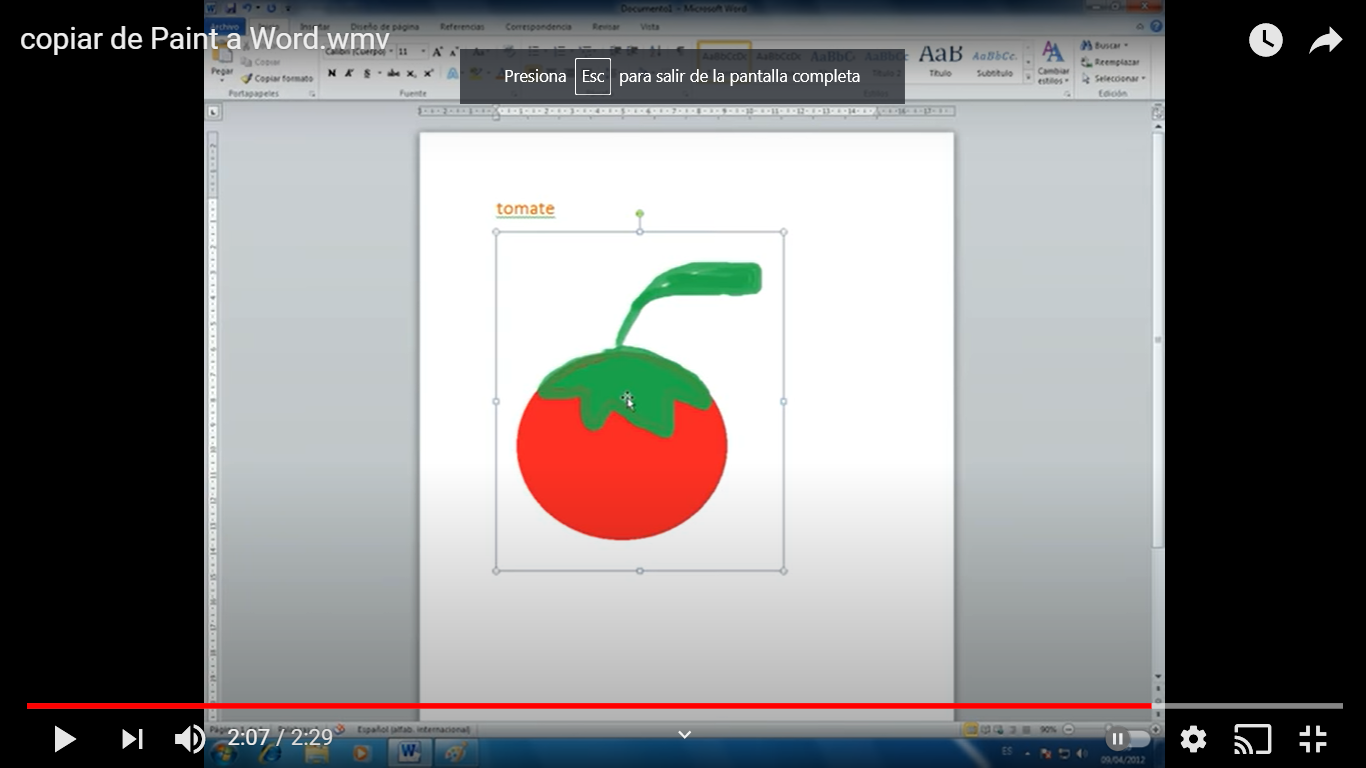 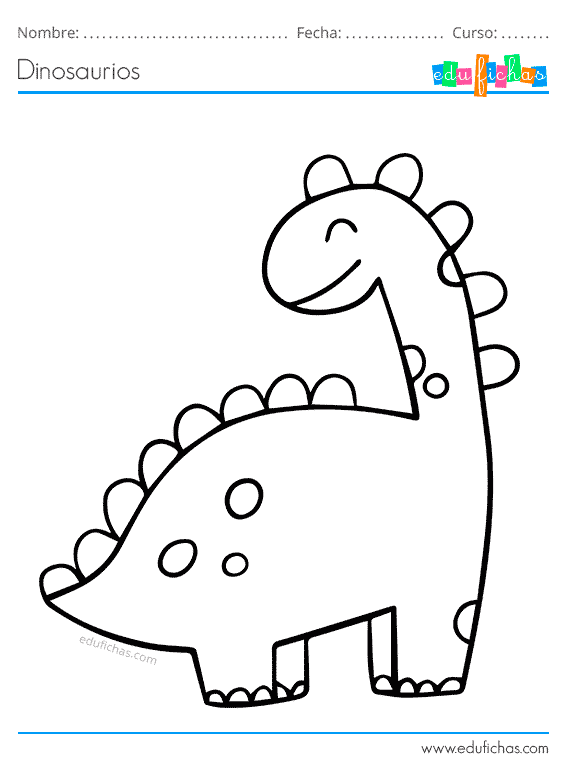 marianocomputacionrobles@gmail.com(IGUAL QUE EL AÑO PASADO pueden enviarme consultas a este mail).Dios bendiga a sus familias.El profe Mariano.